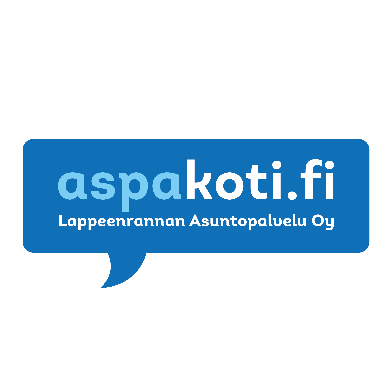 Liite 1.ASUKASTAPAHTUMAN OSALLISTUJALISTAMallikatu x, tapahtuma päivämäärä ja kellonaikaNimiHuoneistoMuuta huomioitavaa